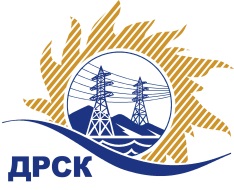 Акционерное Общество«Дальневосточная распределительная сетевая  компания»ПРОТОКОЛ № 637/МКС-Ипо результатам проведения открытого запроса предложений на право заключения договора на поставку «Провод неизолированный» для нужд филиала АО «ДРСК» «Амурские электрические сети»  (закупка 20 раздела 2.1.2. ГКПЗ 2018 г.)  ЕИС № 31705503068 Форма голосования членов Закупочной комиссии: очно-заочная.ПРИСУТСТВОВАЛИ:  9 членов постоянно действующей Закупочной комиссии АО «ДРСК»  1-го уровня.ВОПРОСЫ, ВЫНОСИМЫЕ НА РАССМОТРЕНИЕ ЗАКУПОЧНОЙ КОМИССИИ: О  рассмотрении результатов оценки заявок Участников.Об отказе от проведения закупки.РЕШИЛИ:По вопросу № 1Признать объем полученной информации достаточным для принятия решения.Утвердить цены, полученные на процедуре вскрытия конвертов с предложениями участников открытого запроса предложений.По вопросу № 2Отказаться от проведения закупки на основании п. 21 Извещения о закупке и п. 1.5.4 Документации о закупке в связи с корректировкой инвестиционной программы на 2018-2022 гг. филиала АО «ДРСК» «Амурские электрические сети».Секретарь Закупочной комиссии 1 уровня  		                                         М.Г.ЕлисееваЧувашова О.В.(416-2) 397-242г.  Благовещенск«11» октября 2017№ п/пПорядковый номер заявкиНаименование участникаЗаявка без НДСЗаявка с НДССтавка НДС11ООО ''Торговый Дом ''УНКОМТЕХ'' 
ИНН/КПП 7731530768/773601001 
ОГРН 10577482443889 529 458.5611 244 761.1018%22ООО "Торговый дом "Людиновокабель" 
ИНН/КПП 4024007570/402401001 
ОГРН 10340041006139 137 507.6010 782 258.9718%33ООО "Камский кабель" 
ИНН/КПП 5904184047/590701001 
ОГРН 10859040047798 927 449.4810 534 390.3918%44АО "Дальэнерготехкомплект" 
ИНН/КПП 2536138780/770401001 
ОГРН 10325013417189 529 477.1111 244 782.9918%55ООО "Группа Компаний Энергоцентр" 
ИНН/КПП 5902233179/590201001 
ОГРН 11359020018177 202 719.668 499 209.2018%66ООО " Торговый Дом РИМ" 
ИНН/КПП 7017319694/701701001 
ОГРН 11270170311308 160 501.799 629 392.1118%77ООО «ИнсталлГрупп» 
ИНН/КПП 2724181468/272401001 
ОГРН 11327240095386 636 327.337 830 866.2518%88ООО "ГПС СЕРВИС" 
ИНН/КПП 7701918641/770101001 
ОГРН 11177463746689 412 504.0011 106 754.7218%910ООО "ПРИМОРСКИЙ НЕФТЯНОЙ ТЕРМИНАЛ" 
ИНН/КПП 2508111949/253601001 
ОГРН 11225080032219 053 003.3910 682 544.0018%1011ООО "НЕВАЭНЕРГОПРОМ" 
ИНН/КПП 7802536127/780201001 
ОГРН 11578472792599 441 159.0811 140 567.7118%1112ООО «Холдинг Кабельный Альянс» 
ИНН/КПП 6658388288/665801001 
ОГРН 11166580140325 737 004.706 769 665.5518%1213ООО "ПАРИТЕТ" 
ИНН/КПП 3812114818/381201001 
ОГРН 11538500334357 480 443.088 826 922.8318%1314ООО "Рыбинсккабель СП" 
ИНН/КПП 5904286761/590401001 
ОГРН 11359040059628 305 084.789 800 000.0418%1415ООО "РТК "Новые Технологии" 
ИНН/КПП 5902884036/590201001 
ОГРН 11159020125449 338 768.8611 019 747.2518%1516ООО "ВОСТОКЭНЕРГО" 
ИНН/КПП 2508129512/250801001 
ОГРН 11725360033429 471 864.8511 176 800.5218%